DAFTAR PUSTAKAAndrianto,Aris(2020). Pengaruh Pengendalian Internal, KetaatanAturan Akuntansi, Asimetri Informasi danIntegritas Terhadap KecuranganAkuntansi(Studi Empiris Pada OPD Kabupaten Kebumen). Fakultas Ekonomi dan Bisnis. Universitas Muhammadiyah Magelang. Bestari, Delima Suma (2016).Pengaruh Keefektifan Pengendalian Internal,Asimetri Informasi, dan Moralitas IndividuTerhadap Kecenderungan KecuranganAkuntansi Dengan Perilaku Tidak EtisSebagai Variabel Intervening(Studi Empiris Pada Satuan Kerja Perangkat Daerah Provinsi Riau). Jurnal Online Mahasiswa. Volume 3. Nomor 1. Februari 2016. Darwis dan Meilana (2018).Pengaruh Moralitas Individu Dan Pengendalian Internal Terhadap Kecurangan Akuntansi (Studi Eksperimen Pada Pemerintah Daerah Kota Ternate). Jurnal Riset Akuntansi.Volume 5. Nomor 2. Hal: 65-73. Maret 2018. Dewi, Gusti Ayu Ketut Rencana Sari (2016). Pengaruh Moralitas Individu danPengendalian Internal Pada KecuranganAkuntansi(Studi Eksperimen Pada Pemerintah Daerah Provinsi Bali). Jurnal ilmiah Akuntansi. Volume 1. Nomor 1. Hal: 77-92. Juni 2016.Dewi, Kadek Yuli Kurnia dan Ni Made Dwi Ratnadi (2017). Pengaruh Pengendalian Internal dan Integritas Pada Kecenderungan Kecurangan Akuntansi Satuan Kerja Perangkat Daerah Kota Denpasar. Jurnal Akuntansi Universitas Udayana. Volume18. Nomor 2. Hal: 917-941. Februari 2017.Dewi, Putu Feny Kharisma (2017). Pengaruh Moralitas, Integritas, Komitmen Organisasi, dan Pengendalian Internal Kas Terhadap Pencegahan Kecurangan (Fraud) Dalam Pelaksanaan Program Subsidi Beras Bagi Masyarakat Berpendapatan Rendah (Studi Pada Desa Di Kabupaten Buleleng). Jurnal Ilmiah Mahasiswa Akuntansi. Volume 8. Nomor 2. Tahun 2017.  Eliza, Yulina (2015). Pengaruh Moralitas Individu dan Pengendalian InternalTerhadap Kecenderungan Kecurangan Akuntansi(Studi Empiris Pada Skpd Di Kota Padang). Jurnal Akuntansi, Volume 4. Nomor 1. Hal: 86-100. Oktober 2015.Ghozali, Imam (2018). Aplikasi Analisis Multivariate Dengan Program Ibm Spss 25.	Semarang: Badan Penerbit Universitas Diponegoro.Halim, Abdul (2015). AuditingDasar-Dasar Audit Laporan Keuangan. Edisi Kelima. Yogyakarta: UPP STIM YKPN. Lestari, Ni Komang Linda dan Ni Luh Supadmi (2017). Pengaruh Pengendalian Internal, Integritas dan AsimetriInformasi Pada Kecurangan Akuntansi. Jurnal Akuntansi. Volume 21. Nomor 1. Hal: 389-417. Oktober 2017.Mujianingrum, Anni (2019). Pengaruh Pengendalian Internal, Integritas danAsimetri Informasi Pada Kecurangan Akuntansi: Studi pada Desa-Desa Kecamatan Miri Kabupaten Sragen. Fakultas Ekonomi dan Bisnis Islam. Institut Agama Islam Negeri Surakarta. Novitasari, Ambika Dewi (2019). Pengendalian Internal, Moralitas,Integritas, Audit Internal, dan Kecenderungan KecuranganAkuntansi. Fakultas Ekonomi dan Bisnis Islam. Institut Agama Islam Negri Surakarta. Nugroho, Fajar Eko dan Muhammad Irsyam Faiz (2018). 3 Kades di Brebes Dipenjara karena Kasus Pungli dan Korupsi. https://kumparan.com/panturapost/sudah-tiga-kades-di-brebes-yang-dipenjara-gara-gara-kasus pungli-dan-korupsi/full.Robbins, Stephen dan Timothy Judge (2015). Perilaku Organisasi. Jakarta: Salemba Empat. Suarniti, Ni Luh Putu Eka (2020). Pengaruh Moralitas Individu, Komitmen Organisasi dan Kesesuaian Kompensasipada Kecurangan Akuntansi. Jurnal Akuntansi. Volume 30. Nomor 2. Hal: 319-333. Februari 2020. Sudaryo, Yoyo; Agus Aribowo dan Nunung Ayu Sofiati. (2018). Manajemen Sumber Daya Manusia. Edisi Pertama. Yogyakarta: Andi.Sugiyono (2016). Metode penelitian kuantitatif kualitatif dan R & D. Bandung: 	Alfabeta.Sujarweni, Wiratna (2015). Metodologi Penelitian Bisnis dan Ekonomi. Yogyakarta: Pustaka Baru. Tripermata, Lukito (2016). Pengaruh Love Of Money, Perilaku Etis Mahasiswa danKomitmen Organisasi Terhadap KecenderunganKecurangan Akuntansi Dengan GenderSebagai Variabel Pemoderasi. Jurnal Ilmiah Ekonomi Global Masa Kini. Volume 7. Nomor 1. Desember 2016. Tunggal, Amin Widjaya (2013). Memahami Seluk Beluk Pencucian Uang: Untuk Pencegahan dan Pemberantasan. Jakarta: Harvarindo. Udayani, Anak Agung K. Finty dan Maria Ratna Sari(2017). Pengaruh Pengendalian Internal dan MoralitasIndividu Pada Kecenderungan Kecurangan Akuntansi. Jurnal Akuntansi Universitas Udayana. Volume 18. Nomor 3. Hal: 1774-1799. Maret 2017. Virmayanti, Putu Crysma (2017). Pengaruh Kesesuaian Kompensasi, Asimetri Informasi, Budaya Etis Organisasi dan Komitmen Organisasi Terhadap Kecenderungan Kecurangan (Fraud) Akuntansi Pada Koperasi Simpan Pinjam Se-Kecamatan Buleleng. Jurnal Ilmiah Mahasiswa Akuntansi. Volume 7. Nomor 1. Tahun 2017. Widyaningsih, Rina Wahyu (2019). Pengaruh Pengendalian Internal, MoralitasIndividu, Personal Culture, Ketaatan AturanAkuntansi, Dan Kompetensi TerhadapKecenderungan KecuranganAkuntansi(Studi Empiris Pada OPD Kota Yogyakarta).FakultasEkonomi danBisnis UniversitasMuhammadiyah Magelang. Yuliati (2017). Pengaruh Pengendalian Internal Dan Moralitas Individu Terhadap Kecenderungan Kecurangan Akuntansi. Sekolah Tinggi Ilmu Ekonomi. AMM Mataram. Yusuf, Ria Mardiana dan Darman Syarif. (2018). Komitmen Organisasi. Definisi Dipengaruhi Mempengaruhi. Makasar: Nas Media Pustaka.Lampiran 1KUESIONER PENELITIANKepada YthPegawai Desa Se-Kecamatan Ketanggungan BrebesDiTempatSalam HormatTerlebih dahulu kami mohon maaf yang sebesar-besarnya kepada perangkat desa atas beredarnya kuesioner ini. Dalam rangka memenuhi tugas skripsi saya di Universitas Pancasakti Tegal, perkenankanlah kami mengadakan suatu penelitianyang berjudul: “Pengaruh Moralitas Individu, Komitmen Organisasi, Integritas dan Pengendalian Internal Terhadap Kecenderungan Kecurangan Akuntansi(Studi Kasus Pada Pemerintahan Desa di Kecamatan Ketanggungan Kabupaten Brebes).”Untuk keperluan tersebut mohon kiranya Bapak/Ibu/Saudara/i membantu saya dengan cara mengisi data kuesioner yang diberikan. Jawaban Bapak/Ibu/Saudara/i  akan saya rahasiakan dan hanya diperlukan untuk kepentingan penelitian semata. Oleh karena itu jawaban yang disesuaikan dengan kondisi yang sebenarnya akan sangat membantu saya dalam penelitian ini. Saya juga dapat berharap agar bisa menyumbangkan ilmu pengetahuan yang bermanfaat bagi pengembangan desa pada masa yang akan datang. Sekian dan Terima Kasih.Hormat KamiADE MANSYURNPM. 4316500002PENGARUH MORALITAS INDIVIDU, KOMITMEN ORGANISASI, INTEGRITAS DAN PENGENDALIAN INTERNAL TERHADAP KECENDERUNGAN KECURANGAN AKUNTANSI(Studi Kasus Pada Pemerintahan Desa di Kecamatan KetanggunganKabupaten Brebes)Jawablah kuesioner dibawah ini sesuai dengan keadaan serta persepsi Balai Desa dimana Bapak/Ibu/Saudara/i bekerja. Kuesioner yang telah diisi harap untuk dikembalikan kepada saya. Adapun tata cara pengisian jawaban adalah dengan mencentang (√) salah satu jawaban pilihan dengan kriteria :SS	=	Sangat SetujuS	=	SetujuN	=	NetralTS	=	Tidak SetujuSTS	=	Sangat Tidak SetujuPROFIL RESPONDENJenis Kelamin	=       		Umur	=	Pendidikan	=	KUESIONER KECENDERUNGAN KECURANGAN AKUNTANSI KUESIONER MORALITAS INDIVIDUKUESIONER KOMITMEN ORGANISASIKUESIONER INTEGRITASKUESIONER PENGENDALIAN INTERNAL Lampiran 2JAWABAN KUESIONER PENELITIANLampiran 3HASIL UJI VALIDITAS KUESIONERKUESIONER KECENCERUNGAN KECURANGAN AKUNTANSIKUESIONER MORALITAS INDIVIDUKUESIONER KOMITMEN ORGANISASIKUESIONER INTEGRITASKUESIONER PENGENDALIAN INTERNALLampiran 4HASIL UJI RELIABILITAS KUESIONERKUESIONER KECENCERUNGAN KECURANGAN AKUNTANSIKUESIONER MORALITAS INDIVIDUKUESIONER KOMITMEN ORGANISASIKUESIONER INTEGRITASKUESIONER PENGENDALIAN INTERNALLampiran 5STATISTIK DESKRIPTIFLampiran 6HASIL UJI ASUMSI KLASIKUJI NORMALITAS (Grafik Normal P-P Plot)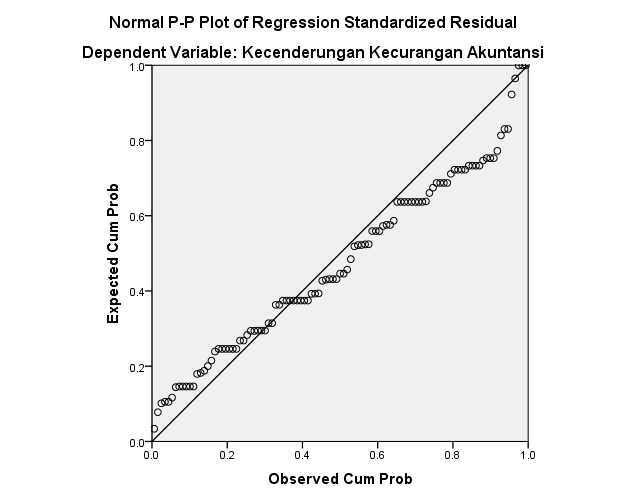 UJI NORMALITAS (Grafik Normal P-P Plot)UJI MULTIKOLINEARITASUJI HETEROSKEDASTISITAS (Grafik Scatterplot)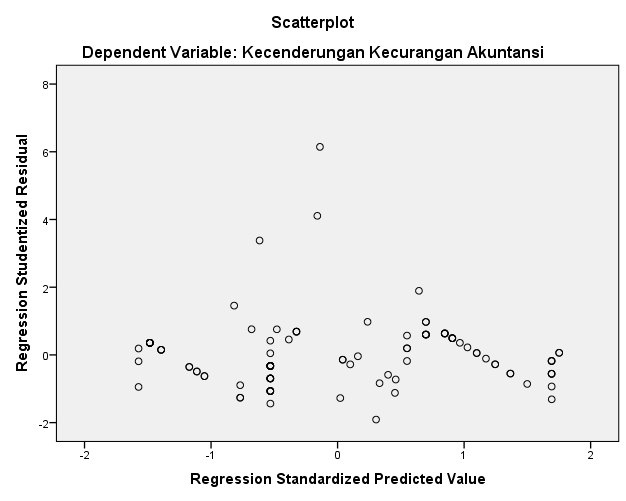 UJI HETEROSKEDASTISITAS (Uji Park)Lampiran 7ANALISIS REGRESI LINEAR BERGANDALampiran 8HIPOTESIS PENELITIANPENGUJIAN SECARA PARSIAL (Uji Statistik t)PENGUJIAN KELAYAKAN MODEL (Uji F)Lampiran 9KOEFISIEN DETERMINASINoPernyataan KuesionerPilihan JawabanPilihan JawabanPilihan JawabanPilihan JawabanPilihan JawabanNoPernyataan KuesionerSTSTSNSSSKecurangan InternalKecurangan InternalKecurangan InternalKecurangan InternalKecurangan InternalKecurangan InternalKecurangan Internal1Pencatatan biaya yang lebih besar dari semestinya, merupakan suatu hal yang sangat wajar pada Pemerintahan Desa. Hal ini dilakukan untuk mencapai tujuan tertentu2Pencatatan bukti transaksi tanpa otoritas dari pihak berwenang, merupakan hal biasa dilakukan pada Pemerintahan Desa3Merupakan suatu hal yang sangat wajar, bahwa untuk mencapai tujuan tertentu perlu dilakukan pencataan harga beli peralatan atau perlengkapan kantor yang lebih tinggi dari semestinya4Merupakan suatu hal yang sangat wajar terjadi pada Pemerintahan Desa, apabila memasukkan kebutuhan lain yang tidak sesuai ke dalam anggaran belanja5Penggunaan kwitansi kosong terkadang perlu dilakukan pada pembelian bahan perlengkapan kantor. Hal ini merupakan suatu hal yang sangat wajarKecurangan EksternalKecurangan EksternalKecurangan EksternalKecurangan EksternalKecurangan EksternalKecurangan EksternalKecurangan Eksternal6Publikasi prioritas penggunaan dana desa tidak wajib dilakukan Pemerintahan Desa kepada masyarakat desa di ruang publik yang dapat diakses secara umum7Penggunaan aplikasi sistem informasi Desa sebagai bentuk pelaporan penggunaan dana desa kepada Kementrian Desa PDTT merupakan suatu hal yang tidak wajib untuk dilakukan8Peningkatan pengetahuan bagi perangkat desa berkaitan dengan aspek perpajakan dalam transaksi penggunaan dana desa, bukanlah merupakan prioritas utama yang perlu dilakukan9Pemotongan, penyetoran, dan pelaporan dalam aspek perpajakan yang berkaitan dengan transaksi penggunaan dana desa merupakan suatu hal yang tidak wajib untuk dilakukanNoPernyataan Kuesioner Pilihan JawabanPilihan JawabanPilihan JawabanPilihan JawabanPilihan JawabanNoPernyataan Kuesioner STSTSNSSSTahapan Pre-ConventionalTahapan Pre-ConventionalTahapan Pre-ConventionalTahapan Pre-ConventionalTahapan Pre-ConventionalTahapan Pre-ConventionalTahapan Pre-Conventional1Saya senantisa tunduk dan patuh terhadap peraturan yang berlaku berkaitan dengan pencataan penggunaan dana desa 2Saya senantiasa mengutamakan kepentingan Pemerintahan Desa daripada kepentingan pribadiTahapan ConventionalTahapan ConventionalTahapan ConventionalTahapan ConventionalTahapan ConventionalTahapan ConventionalTahapan Conventional3Saya perlu memahami beberapa hal terkait dengan tugas dan fungsi jabatan saya4Dalam menghadapi masalah, saya perlu memilih tindakan terbaik yang sesuai dengan aturan yang berlakuTahapan Post-ConventionalTahapan Post-ConventionalTahapan Post-ConventionalTahapan Post-ConventionalTahapan Post-ConventionalTahapan Post-ConventionalTahapan Post-Conventional5Saya selalu berusaha untuk menghargai pendapat pegawai lain dalam bermusyawarah6Sata selalu menjunjung tinggi dan mengutamakan prinsip keadilan dalam bertindakNoPernyataan Kuesioner Pilihan JawabanPilihan JawabanPilihan JawabanPilihan JawabanPilihan JawabanNoPernyataan Kuesioner STSTSNSSSKomitmen AfektifKomitmen AfektifKomitmen AfektifKomitmen AfektifKomitmen AfektifKomitmen AfektifKomitmen Afektif1Saya merasa nyaman bekerja di Pemerintahan Desa2Saya merasa bangga bekerja sebagai Pegawai Desa di Pemerintahan DesaKomitmen BerkelanjutanKomitmen BerkelanjutanKomitmen BerkelanjutanKomitmen BerkelanjutanKomitmen BerkelanjutanKomitmen BerkelanjutanKomitmen Berkelanjutan3Saya memiliki kemauan yang tinggi untuk tetap tinggal dan bekerja di Pemerintahan Desa4Saudara akan tetap bertahan dengan pekerjaan di Pemerintahan Desa dengan pertimbangan biaya hidupKomitmen NormatifKomitmen NormatifKomitmen NormatifKomitmen NormatifKomitmen NormatifKomitmen NormatifKomitmen Normatif5Saya akan bertahan untuk tetap bekerja sebagai pegawai desa, karena saya memiliki tanggung jawab yang besar terhadap pekerjaan saya6Sikap kekeluargaan antara pegawai desa dalam Pemerintahan Desa sangat baik, sehingga saya merasa sangat berat untuk meninggalkan pekerjaan sayaNoPernyataan Kuesioner Pilihan JawabanPilihan JawabanPilihan JawabanPilihan JawabanPilihan JawabanNoPernyataan Kuesioner STSTSNSSSKejujuranKejujuranKejujuranKejujuranKejujuranKejujuranKejujuran1Saya senantiasa melakukan pencataan data terkait penggunaan dana desa sesuai dengan kondisi yang sebenarnya2Saya tidak pernah melakukan perubahan atau penggantian data terkait penggunaan dana desa diluar ketentuan yang semestinyaKeberanianKeberanianKeberanianKeberanianKeberanianKeberanianKeberanian3Saya memiliki tekad yang kuat untuk senantiasa memperbaiki pekerjaan saya demi kemajuan Pemerintahan Desa4Saya berani mengutarakan pendapat saya terkait penggunaan dana desa yang disesuaikan dengan ketentuan undang-uandangSikap BijaksanaSikap BijaksanaSikap BijaksanaSikap BijaksanaSikap BijaksanaSikap BijaksanaSikap Bijaksana5Saya selalu berusaha untuk teliti dalam mengerjakan tugas saya6Saya senantiasa berusaha untuk mengambil keputusan yang tepat dengan kepala dingin ketika menghadapi kesulitan dalam bekerjaTanggung JawabTanggung JawabTanggung JawabTanggung JawabTanggung JawabTanggung JawabTanggung Jawab7Saya selalu siap mengganggung risiko terhadap segala tindakan saya dalam bekerja8Saya senantiasa bersungguh sungguh dalam menjalankan tugas dan pekerjaan saya di Pemerintahan DesaNoPernyataan Kuesioner Pilihan JawabanPilihan JawabanPilihan JawabanPilihan JawabanPilihan JawabanNoPernyataan Kuesioner STSTSNSSSLingkungan PengendalianLingkungan PengendalianLingkungan PengendalianLingkungan PengendalianLingkungan PengendalianLingkungan PengendalianLingkungan Pengendalian1Terdapat kebijakan yang mengatur tentang etika atau perilaku pegawai2Terdapat pelatihan dan bimbingan untuk membantu pegawai mempertahankan dan meningkatkan kompetensi pekerjaannyaPenilaian RisikoPenilaian RisikoPenilaian RisikoPenilaian RisikoPenilaian RisikoPenilaian RisikoPenilaian Risiko3Manajemen melakukan antisipasi resiko yang dihadapi jika terjadi perubahan dalam sumber daya manusia4Manajemen melakukan pertimbangan terhadap dampak dari kemungkinan perubahan dalam lingkungan eksternalAktivitas PengendalianAktivitas PengendalianAktivitas PengendalianAktivitas PengendalianAktivitas PengendalianAktivitas PengendalianAktivitas Pengendalian5Pada Pemerintahan Desa tempat saya bekerja, sudah ada pembagian wewenang dan tanggungjawab yang jelas6Pada Pemerintahan Desa tempat saya bekerja, seluruh informasi kegiatan operasional pemerintahan harus dicatat dalam sistem akuntansi.Informasi dan KomunikasiInformasi dan KomunikasiInformasi dan KomunikasiInformasi dan KomunikasiInformasi dan KomunikasiInformasi dan KomunikasiInformasi dan Komunikasi7Informasi dapat digunakan sebagai alat pengambilan keputusan oleh manajemen dalam mengelola dan mengendalikan kegiatan Pemerintahan Desa8Terdapat sarana komunikasi yang cukup untuk mendukung komunikasi yang efektifPemantauanPemantauanPemantauanPemantauanPemantauanPemantauanPemantauan9Pemerintahan Desa aktif dalam memantau laporan mengenai penggunaan dana desa secara periodik10Pemerintahan Desa senantiasa aktif melakukan pemantauan dan pengecekan ulang laporan penggunaan dana desa dengan teliti agar tidak terjadi kesalahanRespKecenderungan Kecurangan Akuntansi (Y)Kecenderungan Kecurangan Akuntansi (Y)Kecenderungan Kecurangan Akuntansi (Y)Kecenderungan Kecurangan Akuntansi (Y)Kecenderungan Kecurangan Akuntansi (Y)Kecenderungan Kecurangan Akuntansi (Y)Kecenderungan Kecurangan Akuntansi (Y)Kecenderungan Kecurangan Akuntansi (Y)Kecenderungan Kecurangan Akuntansi (Y)SkorRespY.1Y.2Y.3Y.4Y.5Y.6Y.7Y.8Y.9Skor134343444433222222222218334343445535422222222218534343444433622122222217722222222218834342444432934342434431103434344443311343435455361234343444433132222222221814232223233221533332333326163434344543417232222222191822222222218193434244443220343434444332134343445535222222222221823222222222182434343545536253434344443326232223233222733332333326283434344443329343435455363022222222218RespKecenderungan Kecurangan Akuntansi (Y)Kecenderungan Kecurangan Akuntansi (Y)Kecenderungan Kecurangan Akuntansi (Y)Kecenderungan Kecurangan Akuntansi (Y)Kecenderungan Kecurangan Akuntansi (Y)Kecenderungan Kecurangan Akuntansi (Y)Kecenderungan Kecurangan Akuntansi (Y)Kecenderungan Kecurangan Akuntansi (Y)Kecenderungan Kecurangan Akuntansi (Y)SkorRespY.1Y.2Y.3Y.4Y.5Y.6Y.7Y.8Y.9Skor313434344443332211112222143334343444433343333233432735333323333263622222222218373333233432738222222222183923223323323402322232332241333323333264244535334435433434344443344222423423244533332334327463434233443047222222222184823222223220492222222221850343434455355123222223321522322222322053443354344345434343444433553333233332656232223233225723232323323583434344443359343434444336024223324325RespKecenderungan Kecurangan Akuntansi (Y)Kecenderungan Kecurangan Akuntansi (Y)Kecenderungan Kecurangan Akuntansi (Y)Kecenderungan Kecurangan Akuntansi (Y)Kecenderungan Kecurangan Akuntansi (Y)Kecenderungan Kecurangan Akuntansi (Y)Kecenderungan Kecurangan Akuntansi (Y)Kecenderungan Kecurangan Akuntansi (Y)Kecenderungan Kecurangan Akuntansi (Y)SkorRespY.1Y.2Y.3Y.4Y.5Y.6Y.7Y.8Y.9Skor612222222221862232222232206331312443223642322222332165332323333256622222222218672322222332168343434444336943523532431702322232332271222222222187223223433325733434344443374222222222187534342444432762322222322077232323333247834342334430793434355553780222222222188123222323322822222222221883343434444338422222222218852322222221986343434444338755544544541883333233332689232223233229034343444433RespKecenderungan Kecurangan Akuntansi (Y)Kecenderungan Kecurangan Akuntansi (Y)Kecenderungan Kecurangan Akuntansi (Y)Kecenderungan Kecurangan Akuntansi (Y)Kecenderungan Kecurangan Akuntansi (Y)Kecenderungan Kecurangan Akuntansi (Y)Kecenderungan Kecurangan Akuntansi (Y)Kecenderungan Kecurangan Akuntansi (Y)Kecenderungan Kecurangan Akuntansi (Y)SkorRespY.1Y.2Y.3Y.4Y.5Y.6Y.7Y.8Y.9Skor913434244443292343434444339323244443430942212122221695232223233229634343444433972422242442698232222233219934343444433100343435555371013434233432910223224423426103232222233211042322222332110523222223220RespMoralitas Individu (X1)Moralitas Individu (X1)Moralitas Individu (X1)Moralitas Individu (X1)Moralitas Individu (X1)Moralitas Individu (X1)SkorRespX1.1X1.2X1.3X1.4X1.5X1.6Skor133333318244455426333333318444555528534333319654555529744555528834333319934334320103333331811333333181233333318134445552714444344231544434423163333331817444344231844455426193433331920343333192133333318224455552823444544252433333318253333331826444344232744434423283333331829333333183044455527RespMoralitas Individu (X1)Moralitas Individu (X1)Moralitas Individu (X1)Moralitas Individu (X1)Moralitas Individu (X1)Moralitas Individu (X1)SkorRespX1.1X1.2X1.3X1.4X1.5X1.6Skor313333331832545555293333333318343443432135444344233644455527373443432138445555283944424422404443442341444344234243353422433333331844444444244544434423463433432047445555284844434423494455552850333333185144434423524443442353243454225433333318554443442356444344235744434423583333331859333333186044554527RespMoralitas Individu (X1)Moralitas Individu (X1)Moralitas Individu (X1)Moralitas Individu (X1)Moralitas Individu (X1)Moralitas Individu (X1)SkorRespX1.1X1.2X1.3X1.4X1.5X1.6Skor614445442562444344236344434423644443442365444344236644455426674443442368333333186954444425704443442371444554267244545325733333331874445555287534333319764443442377444344237834334320793333331880445555288144434423824445542683333333188444455426854445442586333333188744444424884443442389444344239033333318RespMoralitas Individu (X1)Moralitas Individu (X1)Moralitas Individu (X1)Moralitas Individu (X1)Moralitas Individu (X1)Moralitas Individu (X1)SkorRespX1.1X1.2X1.3X1.4X1.5X1.6Skor913433331992333333189343222417945455552995444344239633333318974244442298444344239933333318100333333181013433432010234243420103444344231044443442310544434423RespKomitmen Organisasi (X2)Komitmen Organisasi (X2)Komitmen Organisasi (X2)Komitmen Organisasi (X2)Komitmen Organisasi (X2)Komitmen Organisasi (X2)SkorRespX2.1X2.2X2.3X2.4X2.5X2.6Skor123222314254444425322222212454454426523333317654454426754454426823333317923333317102333331711222222121223222314135445442614444444241523333317162222221217444444241854444425192333331720233333172122222212225445442623444444242422222212252333331726444444242724444422282333331729222222123054454426RespKomitmen Organisasi (X2)Komitmen Organisasi (X2)Komitmen Organisasi (X2)Komitmen Organisasi (X2)Komitmen Organisasi (X2)Komitmen Organisasi (X2)SkorRespX2.1X2.2X2.3X2.4X2.5X2.6Skor312333331732544544263323223315342333331735233333173654454426372333331738544544263924444422404444442441244444224223434319432322231444444444244523333317462333331747544544264844444424495445442650222222125144444424524444442453422323165422222212552333331756444444245744444424582322231459232333166054444425RespKomitmen Organisasi (X2)Komitmen Organisasi (X2)Komitmen Organisasi (X2)Komitmen Organisasi (X2)Komitmen Organisasi (X2)Komitmen Organisasi (X2)SkorRespX2.1X2.2X2.3X2.4X2.5X2.6Skor614444442462444444246334444423644444442465244444226654444425674444442468232333166945355426704444442471544444257244344423732333331774544544267523333317764444442477444444247823333317792222221280544544268144444424825444442583233333178454444425854444442486232222138744444424882444442289444444249023333317RespKomitmen Organisasi (X2)Komitmen Organisasi (X2)Komitmen Organisasi (X2)Komitmen Organisasi (X2)Komitmen Organisasi (X2)Komitmen Organisasi (X2)SkorRespX2.1X2.2X2.3X2.4X2.5X2.6Skor912333331792233333179324444220945445442695444444249623333317974424422098444444249923333317100222222121012333331710222243215103444444241044444442410544444424RespIntegritas (X3)Integritas (X3)Integritas (X3)Integritas (X3)Integritas (X3)Integritas (X3)Integritas (X3)Integritas (X3)SkorRespX3.1X3.2X3.3X3.4X3.5X3.6X3.7X3.8Skor132223223192455453553632222222216455545355375433332342565554535537755545355378433332342594333324426104333323324112222222216123232323321135554535537144444434431154334434429162222222216174444434431184554535435194333323425204333323425212222222216225554535537234444435432242222222216253333323323264444434431274434434430283232323321292222222216305554535537RespIntegritas (X3)Integritas (X3)Integritas (X3)Integritas (X3)Integritas (X3)Integritas (X3)Integritas (X3)Integritas (X3)SkorRespX3.1X3.2X3.3X3.4X3.5X3.6X3.7X3.8Skor314333323324325554535537333232323321344333424427354434434430365554535537374333324426385554535537393322234221404444434431414434434430422222233319433222322319444444444432454333434428464333324426475554535537484444434431495554535537502222222216514444434431524444434431534455545436542222222216554434434430564444434431574444434431583232323321593232323321603432234223RespIntegritas (X3)Integritas (X3)Integritas (X3)Integritas (X3)Integritas (X3)Integritas (X3)Integritas (X3)Integritas (X3)SkorRespX3.1X3.2X3.3X3.4X3.5X3.6X3.7X3.8Skor614444435432624444434431634243222423644444434431654444434431664454535434674444434431683232323321694233442527704444434431714554535435724545444434733333323323745554535537754333323425764444434431774444434431784333324426792222212215805554535537814444434431824554535536834333323324844454535434854444435432863222222318872343322423884434434430894444434431903333323323RespIntegritas (X3)Integritas (X3)Integritas (X3)Integritas (X3)Integritas (X3)Integritas (X3)Integritas (X3)Integritas (X3)SkorRespX3.1X3.2X3.3X3.4X3.5X3.6X3.7X3.8Skor914333323425923333323323934444444432945554535537954444434431963332323322973422242423984444434431994333323324100222221221510143333244261024333454430103444443443110444444344311054444434431RespPengendalian Internal (X4)Pengendalian Internal (X4)Pengendalian Internal (X4)Pengendalian Internal (X4)Pengendalian Internal (X4)Pengendalian Internal (X4)Pengendalian Internal (X4)Pengendalian Internal (X4)Pengendalian Internal (X4)Pengendalian Internal (X4)SkorRespX4.1X4.2X4.3X4.4X4.5X4.6X4.7X4.8X4.9X4.10Skor133333232232725545454545463232232222222455455545454754443444334376554555454547755455545454784443444334379444444443439104433433334341123223222222212333333322328135545554545471444444444343915444444443439163322323223251745444444444118554544444443194443444334372044434443343721232232222323225545554545472345454444444224232232222222254433333324322644444444343927444444443439283433333224302923222222122030554555454547RespPengendalian Internal (X4)Pengendalian Internal (X4)Pengendalian Internal (X4)Pengendalian Internal (X4)Pengendalian Internal (X4)Pengendalian Internal (X4)Pengendalian Internal (X4)Pengendalian Internal (X4)Pengendalian Internal (X4)Pengendalian Internal (X4)SkorRespX4.1X4.2X4.3X4.4X4.5X4.6X4.7X4.8X4.9X4.10Skor314443443334363255455545454733333333322328344444444434393544444444343936554555454547374444444434393855455545454739344243433434404444444434394144444444343942212334235328433333323223274444445545554545444444443439464444444434394755455545454748444444444440495545554545475023223222232351444444444440524444444444405333533223122754332332322326554444444434395644444444343957444444443439583333323223275934333332243060445544454443RespPengendalian Internal (X4)Pengendalian Internal (X4)Pengendalian Internal (X4)Pengendalian Internal (X4)Pengendalian Internal (X4)Pengendalian Internal (X4)Pengendalian Internal (X4)Pengendalian Internal (X4)Pengendalian Internal (X4)Pengendalian Internal (X4)SkorRespX4.1X4.2X4.3X4.4X4.5X4.6X4.7X4.8X4.9X4.10Skor614545444444426244444444444063423322433228644444444444406544444444343966454544444442674444444444406833333332232869343433334333704444444434397155454544444472245433355438734433333324327455455545454775444444433438764444444444407744444444343978444444443439792122222212188055455545454781444444443439825545454544458344334433343584454544444442854545444444428633333232232787444444444440884444444434398944444444343990443333332432RespPengendalian Internal (X4)Pengendalian Internal (X4)Pengendalian Internal (X4)Pengendalian Internal (X4)Pengendalian Internal (X4)Pengendalian Internal (X4)Pengendalian Internal (X4)Pengendalian Internal (X4)Pengendalian Internal (X4)Pengendalian Internal (X4)SkorRespX4.1X4.2X4.3X4.4X4.5X4.6X4.7X4.8X4.9X4.10Skor914443444334379244333333243293444444444440945545554545479544444444343996443333332432975335455534429844444444444099443343332433100232222221220101444444443439102254224423432103444444444440104444444444440105444444444440KKA1KKA2KKA3KKA4KKA5KKA6KKA7KKA8KKA9SkorKKA1Pearson Correlation1.685**.931**.714**.605**.737**.754**.663**.717**.846**KKA1Sig. (2-tailed).000.000.000.000.000.000.000.000.000KKA1N105105105105105105105105105105KKA2Pearson Correlation.685**1.671**.812**.619**.767**.703**.884**.873**.896**KKA2Sig. (2-tailed).000.000.000.000.000.000.000.000.000KKA2N105105105105105105105105105105KKA3Pearson Correlation.931**.671**1.660**.613**.705**.697**.619**.691**.815**KKA3Sig. (2-tailed).000.000.000.000.000.000.000.000.000KKA3N105105105105105105105105105105KKA4Pearson Correlation.714**.812**.660**1.527**.764**.899**.793**.828**.899**KKA4Sig. (2-tailed).000.000.000.000.000.000.000.000.000KKA4N105105105105105105105105105105KKA5Pearson Correlation.605**.619**.613**.527**1.659**.567**.560**.671**.723**KKA5Sig. (2-tailed).000.000.000.000.000.000.000.000.000KKA5N105105105105105105105105105105KKA6Pearson Correlation.737**.767**.705**.764**.659**1.862**.808**.910**.923**KKA6Sig. (2-tailed).000.000.000.000.000.000.000.000.000KKA6N105105105105105105105105105105KKA7Pearson Correlation.754**.703**.697**.899**.567**.862**1.781**.820**.908**KKA7Sig. (2-tailed).000.000.000.000.000.000.000.000.000KKA7N105105105105105105105105105105KKA8Pearson Correlation.663**.884**.619**.793**.560**.808**.781**1.895**.901**KKA8Sig. (2-tailed).000.000.000.000.000.000.000.000.000KKA8N105105105105105105105105105105KKA9Pearson Correlation.717**.873**.691**.828**.671**.910**.820**.895**1.949**KKA9Sig. (2-tailed).000.000.000.000.000.000.000.000.000KKA9N105105105105105105105105105105SkorPearson Correlation.846**.896**.815**.899**.723**.923**.908**.901**.949**1SkorSig. (2-tailed).000.000.000.000.000.000.000.000.000SkorN105105105105105105105105105105M1M2M3M4M5M6SkorM1Pearson Correlation1.557**.792**.464**.663**.806**.824**M1Sig. (2-tailed).000.000.000.000.000.000M1N105105105105105105105M2Pearson Correlation.557**1.608**.312**.687**.579**.697**M2Sig. (2-tailed).000.000.001.000.000.000M2N105105105105105105105M3Pearson Correlation.792**.608**1.593**.851**.815**.914**M3Sig. (2-tailed).000.000.000.000.000.000M3N105105105105105105105M4Pearson Correlation.464**.312**.593**1.715**.676**.782**M4Sig. (2-tailed).000.001.000.000.000.000M4N105105105105105105105M5Pearson Correlation.663**.687**.851**.715**1.792**.932**M5Sig. (2-tailed).000.000.000.000.000.000M5N105105105105105105105M6Pearson Correlation.806**.579**.815**.676**.792**1.920**M6Sig. (2-tailed).000.000.000.000.000.000M6N105105105105105105105SkorPearson Correlation.824**.697**.914**.782**.932**.920**1SkorSig. (2-tailed).000.000.000.000.000.000SkorN105105105105105105105KO1KO2KO3KO4KO5KO6SkorKO1Pearson Correlation1.735**.698**.822**.723**.748**.878**KO1Sig. (2-tailed).000.000.000.000.000.000KO1N105105105105105105105KO2Pearson Correlation.735**1.864**.858**.940**.898**.939**KO2Sig. (2-tailed).000.000.000.000.000.000KO2N105105105105105105105KO3Pearson Correlation.698**.864**1.840**.903**.882**.920**KO3Sig. (2-tailed).000.000.000.000.000.000KO3N105105105105105105105KO4Pearson Correlation.822**.858**.840**1.908**.816**.947**KO4Sig. (2-tailed).000.000.000.000.000.000KO4N105105105105105105105KO5Pearson Correlation.723**.940**.903**.908**1.860**.947**KO5Sig. (2-tailed).000.000.000.000.000.000KO5N105105105105105105105KO6Pearson Correlation.748**.898**.882**.816**.860**1.925**KO6Sig. (2-tailed).000.000.000.000.000.000KO6N105105105105105105105SkorPearson Correlation.878**.939**.920**.947**.947**.925**1SkorSig. (2-tailed).000.000.000.000.000.000SkorN105105105105105105105IG1IG2IG3IG4IG5IG6IG7IG8SkorIG1Pearson Correlation1.803**.797**.786**.838**.519**.817**.900**.901**IG1Sig. (2-tailed).000.000.000.000.000.000.000.000IG1N105105105105105105105105105IG2Pearson Correlation.803**1.871**.860**.866**.647**.880**.790**.940**IG2Sig. (2-tailed).000.000.000.000.000.000.000.000IG2N105105105105105105105105105IG3Pearson Correlation.797**.871**1.826**.913**.541**.855**.819**.930**IG3Sig. (2-tailed).000.000.000.000.000.000.000.000IG3N105105105105105105105105105IG4Pearson Correlation.786**.860**.826**1.859**.661**.807**.779**.915**IG4Sig. (2-tailed).000.000.000.000.000.000.000.000IG4N105105105105105105105105105IG5Pearson Correlation.838**.866**.913**.859**1.630**.885**.858**.958**IG5Sig. (2-tailed).000.000.000.000.000.000.000.000IG5N105105105105105105105105105IG6Pearson Correlation.519**.647**.541**.661**.630**1.595**.573**.700**IG6Sig. (2-tailed).000.000.000.000.000.000.000.000IG6N105105105105105105105105105IG7Pearson Correlation.817**.880**.855**.807**.885**.595**1.757**.925**IG7Sig. (2-tailed).000.000.000.000.000.000.000.000IG7N105105105105105105105105105IG8Pearson Correlation.900**.790**.819**.779**.858**.573**.757**1.901**IG8Sig. (2-tailed).000.000.000.000.000.000.000.000IG8N105105105105105105105105105SkorPearson Correlation.901**.940**.930**.915**.958**.700**.925**.901**1SkorSig. (2-tailed).000.000.000.000.000.000.000.000SkorN105105105105105105105105105PI1PI2PI3PI4PI5PI6PI7PI8PI9PI10SkorPI1Pearson Correlation1.732**.636**.831**.832**.835**.785**.811**.578**.827**.891**PI1Sig. (2-tailed).000.000.000.000.000.000.000.000.000.000PI1N105105105105105105105105105105105PI2Pearson Correlation.732**1.661**.727**.725**.740**.644**.686**.588**.819**.826**PI2Sig. (2-tailed).000.000.000.000.000.000.000.000.000.000PI2N105105105105105105105105105105105PI3Pearson Correlation.636**.661**1.697**.655**.705**.780**.743**.630**.666**.806**PI3Sig. (2-tailed).000.000.000.000.000.000.000.000.000.000PI3N105105105105105105105105105105105PI4Pearson Correlation.831**.727**.697**1.791**.835**.746**.902**.760**.751**.919**PI4Sig. (2-tailed).000.000.000.000.000.000.000.000.000.000PI4N105105105105105105105105105105105PI5Pearson Correlation.832**.725**.655**.791**1.865**.704**.839**.699**.857**.904**PI5Sig. (2-tailed).000.000.000.000.000.000.000.000.000.000PI5N105105105105105105105105105105105PI6Pearson Correlation.835**.740**.705**.835**.865**1.798**.876**.778**.880**.945**PI6Sig. (2-tailed).000.000.000.000.000.000.000.000.000.000PI6N105105105105105105105105105105105PI7Pearson Correlation.785**.644**.780**.746**.704**.798**1.747**.655**.737**.854**PI7Sig. (2-tailed).000.000.000.000.000.000.000.000.000.000PI7N105105105105105105105105105105105PI8Pearson Correlation.811**.686**.743**.902**.839**.876**.747**1.794**.799**.937**PI8Sig. (2-tailed).000.000.000.000.000.000.000.000.000.000PI8N105105105105105105105105105105105PI9Pearson Correlation.578**.588**.630**.760**.699**.778**.655**.794**1.680**.820**PI9Sig. (2-tailed).000.000.000.000.000.000.000.000.000.000PI9N105105105105105105105105105105105PI10Pearson Correlation.827**.819**.666**.751**.857**.880**.737**.799**.680**1.906**PI10Sig. (2-tailed).000.000.000.000.000.000.000.000.000.000PI10N105105105105105105105105105105105SkorPearson Correlation.891**.826**.806**.919**.904**.945**.854**.937**.820**.906**1SkorSig. (2-tailed).000.000.000.000.000.000.000.000.000.000SkorN105105105105105105105105105105105Reliability StatisticsReliability StatisticsCronbach's AlphaN of Items.9609Reliability StatisticsReliability StatisticsCronbach's AlphaN of Items.9156Reliability StatisticsReliability StatisticsCronbach's AlphaN of Items.9536Reliability StatisticsReliability StatisticsCronbach's AlphaN of Items.9668Reliability StatisticsReliability StatisticsCronbach's AlphaN of Items.96710Descriptive StatisticsDescriptive StatisticsDescriptive StatisticsDescriptive StatisticsDescriptive StatisticsDescriptive StatisticsNMinimumMaximumMeanStd. DeviationKecenderungan Kecurangan Akuntansi105144126.126.676Moralitas Individu105172922.153.483Komitmen Organisasi105122620.354.741Integritas105153727.856.500Pengendalian Internal105184737.027.331Valid N (listwise)105One-Sample Kolmogorov-Smirnov TestOne-Sample Kolmogorov-Smirnov TestOne-Sample Kolmogorov-Smirnov TestUnstandardized ResidualNN105Normal Parametersa,bMean.00000Normal Parametersa,bStd. Deviation2.673582Most Extreme DifferencesAbsolute.157Most Extreme DifferencesPositive.157Most Extreme DifferencesNegative-.082Test StatisticTest Statistic.157Asymp. Sig. (2-tailed)Asymp. Sig. (2-tailed).068ca. Test distribution is Normal.a. Test distribution is Normal.a. Test distribution is Normal.b. Calculated from data.b. Calculated from data.b. Calculated from data.c. Lilliefors Significance Correction.c. Lilliefors Significance Correction.c. Lilliefors Significance Correction.CoefficientsaCoefficientsaCoefficientsaCoefficientsaModelModelCollinearity StatisticsCollinearity StatisticsModelModelToleranceVIF1Moralitas Individu.1865.3891Komitmen Organisasi.1586.3171Integritas.1466.8291Pengendalian Internal.1666.042a. Dependent Variable: Kecenderungan Kecurangan Akuntansia. Dependent Variable: Kecenderungan Kecurangan Akuntansia. Dependent Variable: Kecenderungan Kecurangan Akuntansia. Dependent Variable: Kecenderungan Kecurangan AkuntansiCoefficientsaCoefficientsaCoefficientsaCoefficientsaCoefficientsaCoefficientsaCoefficientsaModelModelUnstandardized CoefficientsUnstandardized CoefficientsStandardized CoefficientstSig.ModelModelBStd. ErrorBetatSig.1(Constant)1.0721.264.848.3981Moralitas Individu-.179.113-.350-1.590.1151Komitmen Organisasi.288.090.7652.085.0821Integritas-.061.068-.224-.903.3691Pengendalian Internal-.022.057-.090-.387.700a. Dependent Variable: LnU2a. Dependent Variable: LnU2a. Dependent Variable: LnU2a. Dependent Variable: LnU2a. Dependent Variable: LnU2a. Dependent Variable: LnU2a. Dependent Variable: LnU2CoefficientsaCoefficientsaCoefficientsaCoefficientsaCoefficientsaCoefficientsaCoefficientsaModelModelUnstandardized CoefficientsUnstandardized CoefficientsStandardized CoefficientstSig.ModelModelBStd. ErrorBetatSig.1(Constant)57.5341.99628.821.0001Moralitas Individu-.546.178-.285-3.066.0031Komitmen Organisasi-.447.142-.318-3.154.0021Integritas-.368.107-.358-3.422.0011Pengendalian Internal.001.090.001.010.992a. Dependent Variable: Kecenderungan Kecurangan Akuntansia. Dependent Variable: Kecenderungan Kecurangan Akuntansia. Dependent Variable: Kecenderungan Kecurangan Akuntansia. Dependent Variable: Kecenderungan Kecurangan Akuntansia. Dependent Variable: Kecenderungan Kecurangan Akuntansia. Dependent Variable: Kecenderungan Kecurangan Akuntansia. Dependent Variable: Kecenderungan Kecurangan AkuntansiCoefficientsaCoefficientsaCoefficientsaCoefficientsaCoefficientsaCoefficientsaCoefficientsaModelModelUnstandardized CoefficientsUnstandardized CoefficientsStandardized CoefficientstSig.ModelModelBStd. ErrorBetatSig.1(Constant)57.5341.99628.821.0001Moralitas Individu-.546.178-.285-3.066.0031Komitmen Organisasi-.447.142-.318-3.154.0021Integritas-.368.107-.358-3.422.0011Pengendalian Internal.001.090.001.010.992a. Dependent Variable: Kecenderungan Kecurangan Akuntansia. Dependent Variable: Kecenderungan Kecurangan Akuntansia. Dependent Variable: Kecenderungan Kecurangan Akuntansia. Dependent Variable: Kecenderungan Kecurangan Akuntansia. Dependent Variable: Kecenderungan Kecurangan Akuntansia. Dependent Variable: Kecenderungan Kecurangan Akuntansia. Dependent Variable: Kecenderungan Kecurangan AkuntansiANOVAaANOVAaANOVAaANOVAaANOVAaANOVAaANOVAaModelModelSum of SquaresdfMean SquareFSig.1Regression3891.9944972.999130.886.000b1Residual743.3961007.4341Total4635.390104a. Dependent Variable: Kecenderungan Kecurangan Akuntansia. Dependent Variable: Kecenderungan Kecurangan Akuntansia. Dependent Variable: Kecenderungan Kecurangan Akuntansia. Dependent Variable: Kecenderungan Kecurangan Akuntansia. Dependent Variable: Kecenderungan Kecurangan Akuntansia. Dependent Variable: Kecenderungan Kecurangan Akuntansia. Dependent Variable: Kecenderungan Kecurangan Akuntansib. Predictors: (Constant), Pengendalian Internal, Moralitas Individu, Komitmen Organisasi, Integritasb. Predictors: (Constant), Pengendalian Internal, Moralitas Individu, Komitmen Organisasi, Integritasb. Predictors: (Constant), Pengendalian Internal, Moralitas Individu, Komitmen Organisasi, Integritasb. Predictors: (Constant), Pengendalian Internal, Moralitas Individu, Komitmen Organisasi, Integritasb. Predictors: (Constant), Pengendalian Internal, Moralitas Individu, Komitmen Organisasi, Integritasb. Predictors: (Constant), Pengendalian Internal, Moralitas Individu, Komitmen Organisasi, Integritasb. Predictors: (Constant), Pengendalian Internal, Moralitas Individu, Komitmen Organisasi, IntegritasModel SummaryModel SummaryModel SummaryModel SummaryModel SummaryModelRR SquareAdjusted R SquareStd. Error of the Estimate1.916a.840.8332.727a. Predictors: (Constant), Pengendalian Internal, Moralitas Individu, Komitmen Organisasi, Integritasa. Predictors: (Constant), Pengendalian Internal, Moralitas Individu, Komitmen Organisasi, Integritasa. Predictors: (Constant), Pengendalian Internal, Moralitas Individu, Komitmen Organisasi, Integritasa. Predictors: (Constant), Pengendalian Internal, Moralitas Individu, Komitmen Organisasi, Integritasa. Predictors: (Constant), Pengendalian Internal, Moralitas Individu, Komitmen Organisasi, Integritas